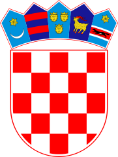 KLASA: 021-05/18-01/54URBROJ:2178/02-3-18-1Bebrina, 7. studenog 2018. godineNa temelju članka 32. Statuta Općine Bebrina („Službeni vjesnik Brodsko-posavske županije“ broj 02/2018), Općinsko vijeće općine Bebrina na svojoj 14. sjednici održanoj 7. studenog 2018. godine donosiODLUKU O ISPLATI NOVČANE NAKNADE STUDENTIMAČlanak1.        Ovom odlukom odobrava se isplata novčane naknade redovnim i izvanrednim studentima s područja Općine Bebrina.Sredstva za ostvarivanje prava iz ove Odluke osiguravaju se u Proračunu Općine Bebrina.Članak 2.Novčana naknada iznosi 1.000,00 kuna i isplaćuje se jednom tijekom akademske godine.Članak 3.          Postupak za ostvarivanje prava iz ove Odluke pokreće se na zahtjev studenta. Zahtjev se podnosi Jedinstvenom upravnom odjelu Općine Bebrina ( u daljnjem tekstu JUO) i mora sadržavati osobne podatke o studentu i oznaku upisane akademske godine.Uz zahtjev, podnositelj je dužan dostaviti potrebnu dokumentaciju, odnosno dokaze potrebne za ostvarivanje traženog prava i to:- kopiju osobne iskaznice,- kopiju tekućeg računa,- potvrdu fakulteta o statusu studenta,Zahtjev se podnosi osobno, putem pošte na adresu Općine Bebrina ili putem elektroničkih sredstava komunikacije.Podnositelj zahtjeva odgovara za točnost podataka navedenih u zahtjevu i priloženoj dokumentaciji.Članak 4.        Ova Odluka stupa na snagu osmog dana od dana objave u Službenom vijesniku Brodsko-posavske županije.OPĆINSKO VIJEĆE OPĆINE BEBRINAPredsjednik Općinskog vijećaMijo Belegić, ing.Dostaviti:Službeni vjesnik Brodsko-posavske županije.Dosje sjednicaPismohrana.